РАБОЧИЙ ЛИСТ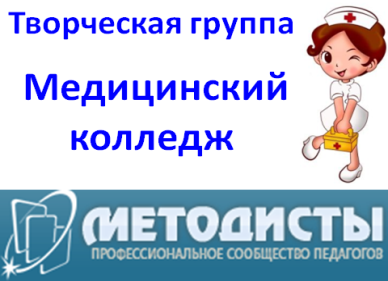 участника Всероссийского конкурса психолого-педагогических знаний"Педагогический марафон - 2014"Результаты выполнения конкурсных заданийКритерии оценки выполнения конкурсных заданийЗа каждый правильный ответ начисляется 1 балл.Победитель должен набрать 30 балловПобедитель I степени - от 28 до 29 баллов.Победитель II степени - 26 до 27 баллов.Победитель III степени - от 24 до 25 баллов.Лауреат - от 21 до 23 баллов.Сертификат участника получают конкурсанты, набравшие  20 баллов и менее.Результат участия в конкурсе___Бизяева Наталья Владимировна                                                                                 (ФИО заполняет конкурсант)Количество набранных  баллов - ________25___________                                                                                (заполняет член жюри)Член жюри -  Кириченко Г.А.                                        (ФИО)ФамилияБизяева ИмянатальяОтчествовладимировнаДолжностьучитель начальных классовМесто работы полностью государственное бюджетное учреждение средняя общеобразовательная школа  №2097 г. москва№ заданияОтветконкурсантаСовпадение с эталоном(заполняет член жюри)№ заданияОтветконкурсантаСовпадение с эталоном(заполняет член жюри)№ заданияОтветконкурсантаСовпадение с эталоном(заполняет член жюри)1г+11а+21г+2а+12в+22в+3б-13в-23г+4в+14в-24а+5а+15в+25г+6г+16а-26г+7а+17б-27г+8а+18а+28флегматик+9б+19г+29холерик+10г+20б+30меланхолик+